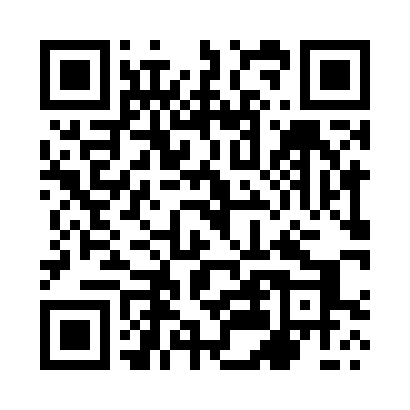 Prayer times for Grabowiec, PolandWed 1 May 2024 - Fri 31 May 2024High Latitude Method: Angle Based RulePrayer Calculation Method: Muslim World LeagueAsar Calculation Method: HanafiPrayer times provided by https://www.salahtimes.comDateDayFajrSunriseDhuhrAsrMaghribIsha1Wed2:225:0112:365:478:1310:422Thu2:214:5812:365:488:1510:433Fri2:204:5612:365:498:1710:444Sat2:204:5412:365:508:1810:455Sun2:194:5212:365:518:2010:456Mon2:184:5012:365:528:2210:467Tue2:174:4812:365:538:2410:478Wed2:164:4712:365:548:2610:489Thu2:154:4512:365:558:2710:4810Fri2:154:4312:365:578:2910:4911Sat2:144:4112:365:588:3110:5012Sun2:134:3912:365:598:3310:5113Mon2:124:3712:356:008:3510:5114Tue2:124:3612:356:018:3610:5215Wed2:114:3412:366:028:3810:5316Thu2:104:3212:366:038:4010:5417Fri2:104:3112:366:048:4110:5418Sat2:094:2912:366:058:4310:5519Sun2:094:2712:366:058:4510:5620Mon2:084:2612:366:068:4610:5721Tue2:074:2412:366:078:4810:5722Wed2:074:2312:366:088:4910:5823Thu2:064:2212:366:098:5110:5924Fri2:064:2012:366:108:5210:5925Sat2:054:1912:366:118:5411:0026Sun2:054:1812:366:128:5511:0127Mon2:054:1712:366:128:5711:0128Tue2:044:1512:366:138:5811:0229Wed2:044:1412:376:149:0011:0330Thu2:044:1312:376:159:0111:0331Fri2:034:1212:376:169:0211:04